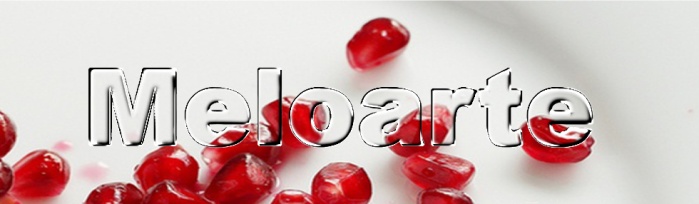 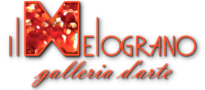 Il Melograno galleria d’arte di Giulio Ferrieri Caputi     Via Marradi 62/68, Livorno tel.0586 578592 p.iva 01666760499 info@meloarte.netArtisti in evidenzaParete: 3 opere (€ 60) Vetrina: numero variabile a seconda della dimensioni ( € 120) Vetrina e parete limitrofa: numero variabile a seconda delle dimensioni (€ 150)Inizio esposizione: sabato ore 10 – termine: venerdì ore 13.00 Il sottoscritto………………………………………………………………….…………...…… nato a …………………………………………………………………….…………………….. il ………………. residente a ………………..………………………provincia………..…….. via ………………………………………………………………………………………..……….
email……………………………………………………… Tel. ….……………....……………
propone le seguenti opere per esporre in galleria con la formula “artisti in evidenza” data eventuale prescelta: …………………………………..
OPERE  PROPOSTE Parete:Titolo…………………..………………………..…   Tecnica……………………………..……….……… supporto………………………..…………….……….  misure……….…….…. prezzo…….……..Titolo…………………..………………………..…   Tecnica……………………………..……….……… supporto………………………..…………….……….  misure……….…….…. prezzo…….……..Titolo…………………..………………………..…   Tecnica……………………………..……….……… supporto………………………..…………….……….  misure……….…….…. prezzo…….……..Vetrina: Titolo…………………..………………………..…   Tecnica……………………………..……….……… supporto………………………..…………….……….  misure……….…….…. prezzo…….……..Titolo…………………..………………………..…   Tecnica……………………………..……….……… supporto………………………..…………….……….  misure……….…….…. prezzo…….……..Titolo…………………..………………………..…   Tecnica……………………………..……….……… supporto………………………..…………….……….  misure……….…….…. prezzo…….……..Titolo…………………..………………………..…   Tecnica……………………………..……….……… supporto………………………..…………….……….  misure……….…….…. prezzo…….……..Titolo…………………..………………………..…   Tecnica……………………………..……….……… supporto………………………..…………….……….  misure……….…….…. prezzo…….……..Titolo…………………..………………………..…   Tecnica……………………………..……….……… supporto………………………..…………….……….  misure……….…….…. prezzo…….……..Titolo…………………..………………………..…   Tecnica……………………………..……….……… supporto………………………..…………….……….  misure……….…….…. prezzo…….……..Titolo…………………..………………………..…   Tecnica……………………………..……….……… supporto………………………..…………….……….  misure……….…….…. prezzo…….……..(Foto allegate in formato jpg) oppure link ai siti dove visionare le opere…………………………Firma …………………………..Si  rimanda alle regole generali di esposizione che sono pubblicate su www.ilmelograno.eu.Il Melograno Art Gallery 